Про створення комісії з питань безоплатної передачі в комунальну власність територіальної громади міста мережі дощової каналізації, побудованої приватним малим підприємством «Катрин», поза межами земельної  ділянки по вул. Свободи, 16/1, 16/1 А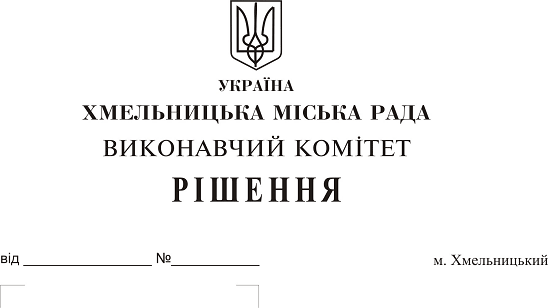 На виконання рішення тридцять четвертої  сесії міської ради від 09.10.2019 № 82, керуючись Законом України «Про передачу об’єктів права державної та комунальної власності», Законом України «Про місцеве самоврядування в Україні», рішенням сорок другої сесії міської ради від 17.09.2014 № 17, виконавчий комітет міської ради ВИРІШИВ:1. Створити комісію з питань безоплатної передачі в комунальну власність територіальної громади міста Хмельницького мережі дощової каналізації, побудованої приватним малим підприємством «Катрин» довжиною 224,7 м. п., відповідно до технічних умов № 14-05-144 від 20.02.2015 (із внесеними змінами № 14-02-530 від 12.04.2017), поза межами земельної  ділянки по вул. Свободи, 16/1, 16/1 А, загальною кошторисною вартістю 1094285 (один мільйон дев’яносто чотири тисячі двісті вісімдесят п’ять) гривень у складі згідно з додатком.2. Контроль за виконанням рішення покласти на заступника міського голови А. Нестерука.Міський голова 									О. СимчишинДодаток до рішення виконавчого комітету  міської ради від 28.11.2019 року № 1025Складкомісії з питань безоплатної передачі в комунальну власність територіальної громади міста Хмельницького мережі дощової каналізації, побудованої приватним малим підприємством «Катрин» довжиною 224,7 м. п., відповідно до технічних умов № 14-05-144 від 20.02.2015 (із внесеними змінами № 14-02-530 від 12.04.2017), поза межами земельної  ділянки по вул. Свободи, 16/1, 16/1 А, загальною кошторисною вартістю 1094285 (один мільйон дев’яносто чотири тисячі двісті вісімдесят п’ять) гривень.Голова комісії: НестерукАнатолій Макарович -			заступник міського голови.Заступник голови комісії:ПутінВолодимир Васильович -	заступник	начальника управління житлово-комунального господарства Хмельницької міської ради.Секретар комісії:ПасічникНаталія Миколаївна -		головний спеціаліст відділу з експлуатації та ремонту житлового фонду управління житлово-комунального господарства Хмельницької міської ради.Члени комісії:БабійГанна Григорівна -	начальник відділу фінансів галузей виробничої сфери фінансового управління Хмельницької міської ради;КшемінськаВалентина Степанівна -	заступник начальника управління комунального майна - начальник відділу приватизації комунального майна;Собко Вадим Григорович - 	в.о. директора комунального підприємства по будівництву, ремонту та експлуатації доріг виконавчого комітету Хмельницької міської ради;ПоліщукТетяна Миколаївна -	начальник управління капітального будівництва департаменту архітектури, містобудування та земельних ресурсів;ЛуковОлександр Васильович -	начальник управління з питань  екології та благоустрою міста;ПевнєвОлег Віталійович - 	депутат міської ради, голова постійної комісії з питань роботи житлово-комунального господарства, приватизації та використання майна територіальної громади міста (за згодою);Шпарук Микола Олександрович -	директор приватного малого підприємства «Катрин»;ШаповалОлександр Іванович - 		начальник Хмельницького бюро технічної інвентаризації.Керуючий  справами виконавчого комітету					Ю. СабійВ.о. начальника управління житлово-комунальногогосподарства										Н. Вітковська